		     Description de l’action prévue - 4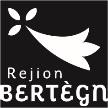 Action n° : ………………………………………………………..(Remplir une fiche par action)Nouvelle action	☐	Renouvellement d’une action 	☐Présentation de l’actionIntitulé : ………………………………………………………………………………….1 - Objectifs…………………………………………………………………………………………………………………………………………………………………………………………………………………………………………………………………………………………………………………………………………………………………………………………………………………………………………………………………………………………………………………………………………………………………………………………………………………………………………………………………………………………………………………………………………….………………2 - Description de l’action2.1 - Zone géographique ou territoire de réalisation de l’action…………………………………………………………………………………………………………………………………………………2.2 - Date de l’action, de mise en œuvre (début) ou de la période (début et fin)Du : 	……………………………..…...	au :....................... - Public visé : ………………………………………………………………………………………..- A quel(s) besoin(s) cela répond-il ? ……………………………………………………………………….Qui a identifié ce besoin (association, usagers, etc…) ? …………………………………………...…….- Moyens mis en œuvre (ressources matérielles, ressources humaines (salariés, bénévoles, …), services extérieurs, …) :……………………………………………………………………………………………………………………………………………………………………………………………………………………………………………………………………………………………………………………………………………………………………………………………………………………………………………………………………………………………………………………………………………………………………………………………………………………………………………………………………………………………………………………………………………….……………3 - Méthode d’évaluation et indicateurs choisis par rapport aux objectifs fixés ci-dessus :…………………………………………………………………………………………………………………………………………………………………………………………………………………………………………………………………………………………………………………………………………………………………………………………………………………………………………………………………………………………………………………………………………………………………………………………………………………………………………………………………………………………………………………………………………………………………………………………………………………………………………………………………………………………….…………………Cadre réservé à la Région Bretagne : …………………………………………………..